屯昌县（屯城、坡心、新兴）派出所执法办案区设备采购项目（第二次）报价文件项目名称：屯昌县（屯城、坡心、新兴）派出所执法办案区设备采购项目（第二次）采 购 人：三亚市信息化基础设施投资建设发展有限公司报价单位（盖章）： 日期：    年   月   日报价一览表项目名称：屯昌县（屯城、坡心、新兴）派出所执法办案区设备采购项目（第二次）交货地点：用户指定地点报价单位：                    	（公章）法定代表人（或授权代理人）： 	    （签字或盖章）日期：             	注: ①报价文件应包括采购文件所规定的采购范围的全部内容；报价总金额包括本采购文件中要求的所有货物和服务的费用，包含运输、保险、税收等相关费用，采购方不再进行二次投入，请报价方注意 ② 本项目总报价超过采购预算的将视为无效报价。报价明细表项目名称：屯昌县（屯城、坡心、新兴）派出所执法办案区设备采购项目（第二次）报价单位： 	（公章）法定代表人（或授权代理人）： 	（签字或盖章）日期：    	注：①报价人必须按“报价明细表”的格式详细报出采购总价的各个组成部分的报价，否则作无效报价处理。②“报价明细表”各项报价合计应当与“报价一览表”报价合计相等。主要产品说明、产品图等格式由报价单位自拟。报价单位资格证明文件企业简介企业组织架构营业执照资质证书服务承诺函三亚市信息化基础设施投资建设发展有限公司：我单位自愿参加屯昌县（屯城、坡心、新兴）派出所执法办案区设备采购项目（第二次）的采购活动。我单位郑重承诺，我单位对于成交的货物，除已完全响应询价通知书对伴随服务和售后服务的所有要求外，还将按照以下条款提供优质和完善的售后服务：拟提供售后服务的项目：自产品验收合格之日起，提供所投产品一年的质量保证期，质保期内，因产品自身问题导致采购人无法正常使用的，无条件负责更换或免费维修。售后服务响应及到达现场的时间：在接到用户的咨询及报故障信息后，1小时内响应，12小时内解决问题，如遇须返厂维修的情况则以实际情况为准。提供技术指导、人员培训及确保产品正常使用的一切服务。制造厂商和/或询价供应商在项目所在地设置的售后服务网点明细表及相关情况：其他售后服务措施：注:此格式只供参考, 可视具体情况增加或减少内容。报价人：（填写名称并盖章）签署日期：      年  月  日诚信承诺书三亚市信息化基础设施投资建设发展有限公司：我方就本次报价活动向贵方郑重承诺：一、我们已经充分理解了采购文件规定的所有采购要求和中标条件没有任何异议。二、我们在报价文件中提交的所有文件都是真实有效的；我们做出的所有技术响应都是真实可信、可以实现、并经得起验收检验的。我们保证所有的报价响应在报价有效期内不发生任何变更。三、我们的报价包含了履行合同所需的全部费用。不论何种原因造成的报价漏项损失，我方全部承担，不会提出任何增加费用的要求。四、我们知道，如果中标后放弃中标，不论原因何在，都是不诚信报价的行为，都会给采购项目造成损失。如果采购人将本合同授予我们，我们将承担所有的潜在合同风险，绝不以任何理由弃标。五、我们知道，中标后拒签或故意拖延签署合同、拒绝履行或故意拖延履行合同，不论原因何在，都是不诚信履约的行为。如果采购人将本合同授予我们，我们将如约在规定的期限内签署合同，在规定的期限内履行合同。六、我们声明：我方在溯往两年内的政府采购活动中，没有中标后放弃中标、拒签或故意拖延签署合同、拒绝履行或故意拖延履行合同的不诚信行为。以上承诺，能够经受来自任何方面的审查和监督。如有虚假或背离， 我方愿承担由此引发的一切不利后果，无条件接受采购人的处置和政府采购监管单位的处罚。报价人：（填写名称并盖章）法定代表人（或授权代理人）：（签字或盖章）签署日期：      年  月  日法定代表人授权委托书本授权委托书声明：我 		（姓名）系 	  （报价单位名称）的法定代表人，现授权委托 	（被授权人姓名及身份证号码）为我公司的代理人，以本公司的名义参加三亚市信息化基础设施投资建设发展有限公司组织的项目名称为屯昌县（屯城、坡心、新兴）派出所执法办案区设备采购项目（第二次）的采购活动，处理与本采购活动有关的一切事务。被授权人在报价及合同签订过程中所签署的一切文件，我均予以承认。与本项目有关的质疑、投诉事项，我将亲自处理或另行特别授权。本授权委托书的效力自签署日起至合同履行完毕止。被授权人无转委托权。特此委托。本授权书于 	年 	月 	日签字生效，特此证明。报价人：（填写名称并盖章）法定代表人：（签字或盖章）被授权人：（签字或盖章）日  期：      年  月  日本地化的服务能力关于我司具备本地化服务能力说明致：三亚市信息化基础设施投资建设发展有限公司我公司全称为                 ，成立时间     年    月      日，法定代表人为   ，办公地址为                     。我司                                                                                                                                             （说明所具备的本地化服务能力）                                                        ，在海南本地能够提供完善的本地化服务，特此说明！报价人：（填写名称并盖章）日期： 年 月 日无重大违法记录声明函致： 三亚市信息化基础设施投资建设发展有限公司我公司参加政府采购活动前3年内在经营活动中没有重大违法记录，特此声明。若在采购过程中发现我公司近3 年内在经营活动中有重大违法记录的，我公司将承担因此引起的一切后果。报价人：（填写名称并盖章）法定代表人（或授权代理人）：（签字或盖章）日  期：      年  月  日供应商信用承诺书承诺主体名称：统一社会信用代码：管理部门：三亚市信息化基础设施投资建设发展有限公司采购项目名称：屯昌县（屯城、坡心、新兴）派出所执法办案区设备采购项目（第二次）为维护公平竞争、规范有序的市场秩序,营造诚实守信的信用环境,共同推进社会信用体系建设完善,树立企业诚信守法形象,本企业对本次采购活动郑重承诺如下：（一）对提供给注册登记部门、行业管理部门、司法部门、行业组织以及在政府采购活动中提交的所有资料的合法性、真实性、准确性和有效性负责；（二）严格按照国家法律、法规和规章开展采购活动，全面履行应尽的责任和义务，全面做到履约守信，具备《中华人民共和国政府采购法》第二十二条第一款规定的条件；（三）严格依法开展生产经营活动，主动接受行业监管，自愿接受依法开展的日常检查；违法失信经营后将自愿接受约束和惩戒，并依法承担相应责任；（四）自觉接受行政管理部门、行业组织、社会公众、新闻舆论的监督；（五）自觉做到自我约束、自我管理，不制假售假、商标侵权、虚假宣传、违约毁约、恶意逃债、偷税漏税、垄断和不正当竞争，维护经营者、消费者的合法权益；（六）提出政府采购质疑和投诉坚持依法依规、诚实信用原则，在全国范围 12 个月内没有三次以上查无实据的政府采购投诉；（七）严格遵守信用信息公示相关规定；（八）同意将承诺内容在“信用三亚”网站公示，接受社会监督；（九）如违反承诺，将依法依规承担相应责任，并自愿接受部门联合惩戒，纳入行业失信重点关注名单，由财政部门负责管理；（十）本承诺书自签订之日起生效。承诺单位（签章）：法定代表人（或授权代理人）：日  期：      年  月  日注：法定代表人（或授权代理人）、主体名称发生变更的应当重新做出承诺。信用查询承诺书致：三亚市信息化基础设施投资建设发展有限公司我单位   	（报价单位名称）郑重承诺：我单位参与的屯昌县（屯城、坡心、新兴）派出所执法办案区设备采购项目（第二次） 采购活动。现承诺2019年至今未被列入失信被执行人、重大税收违法案件当事人名单、政府采购严重违法失信行为记录名单。如有虚假承诺，愿承担一切法律责任。特此承诺。报价人：（填写名称并盖章）法定代表人（或授权代理人）：（签字或盖章）日  期：      年  月  日说明：1、信用记录查询渠道：“信用中国”网站(http://www.creditchina.gov.cn/)、中国政府采购网(http://www.ccgp.gov.cn/)等渠道查询相关主体信用记录。2、被列入失信被执行人、重大税收违法失信主体、政府采购严重违法失信行为记录名单及其他不符合《中华人民共和国政府采购法》第二十二条规定条件的报价单位，拒绝参与本项目报价。备注：信用信息，参考信用查询示范截图（查询示范附后）查询示范 1：失信被执行人（信用中国）转中国执行信息公开网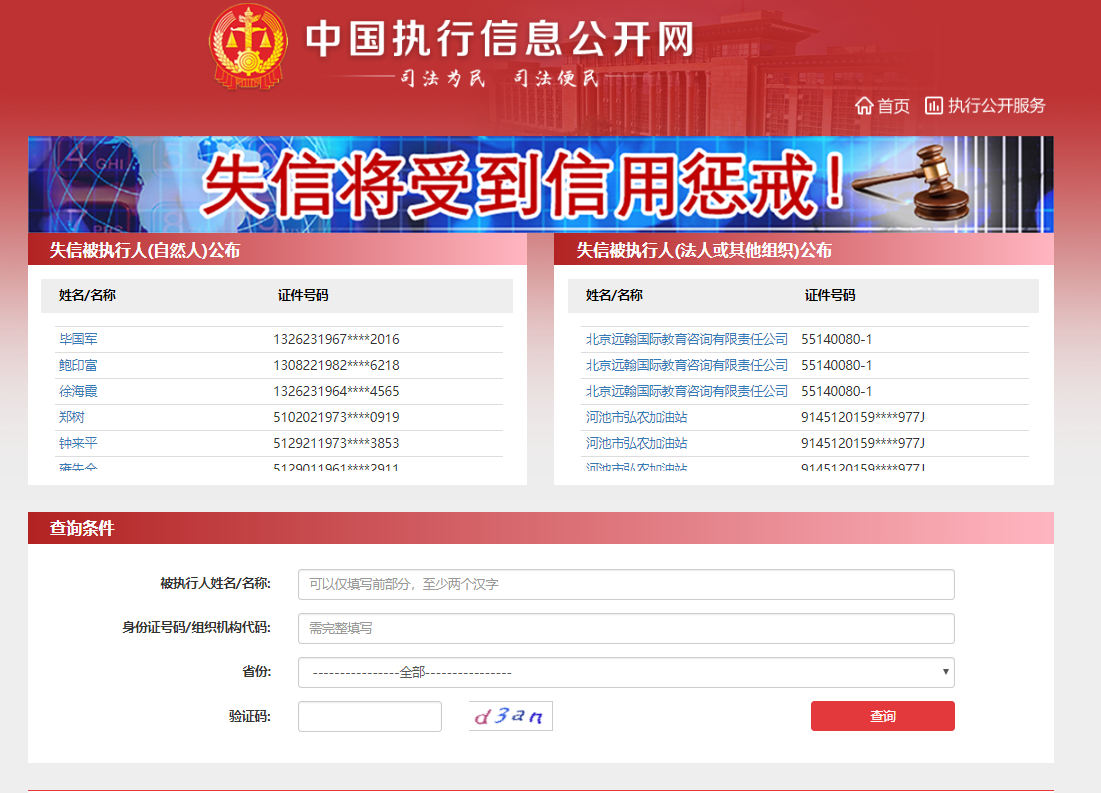 查询示范 2：重大税收违法失信主体（信用中国）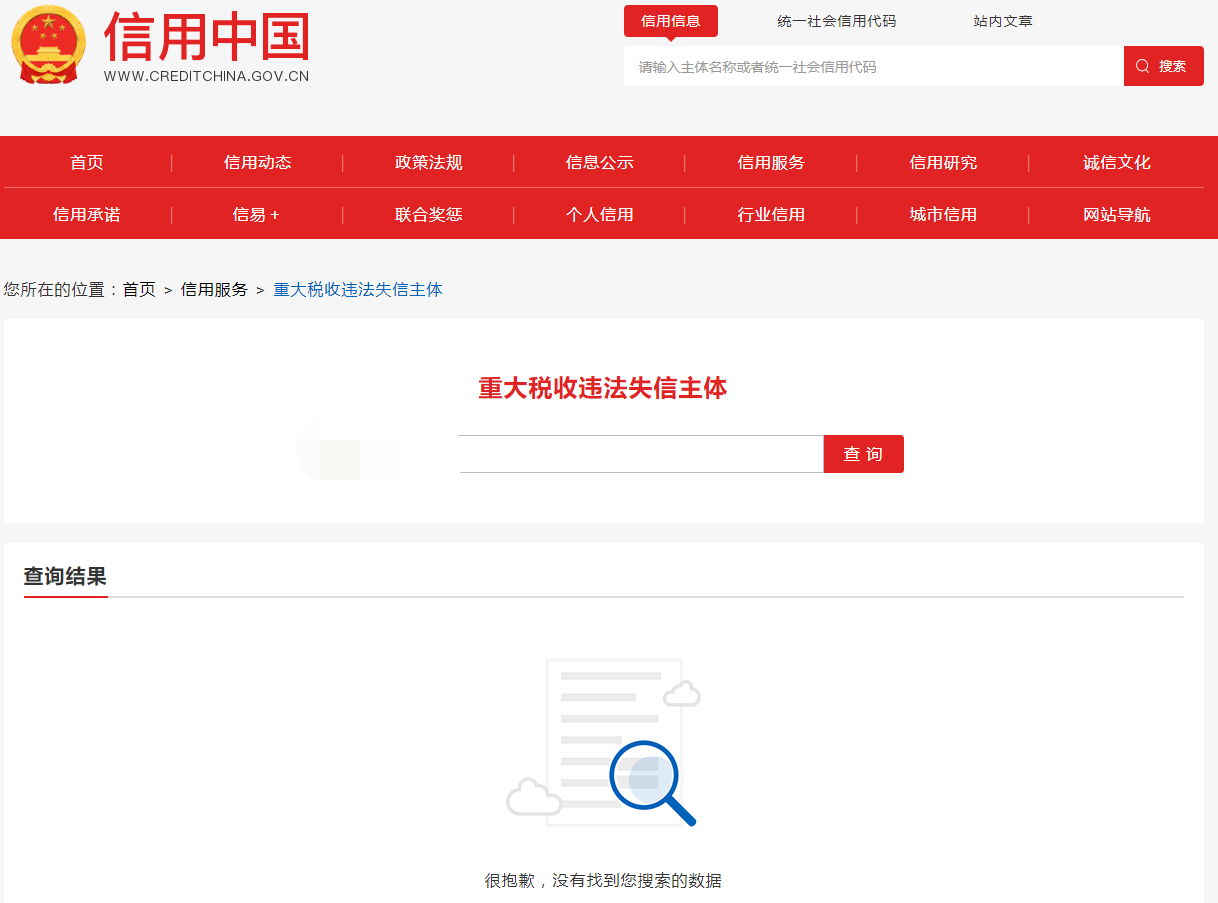 查询示范 3：政府采购严重违法失信行为记录名单（信用中国）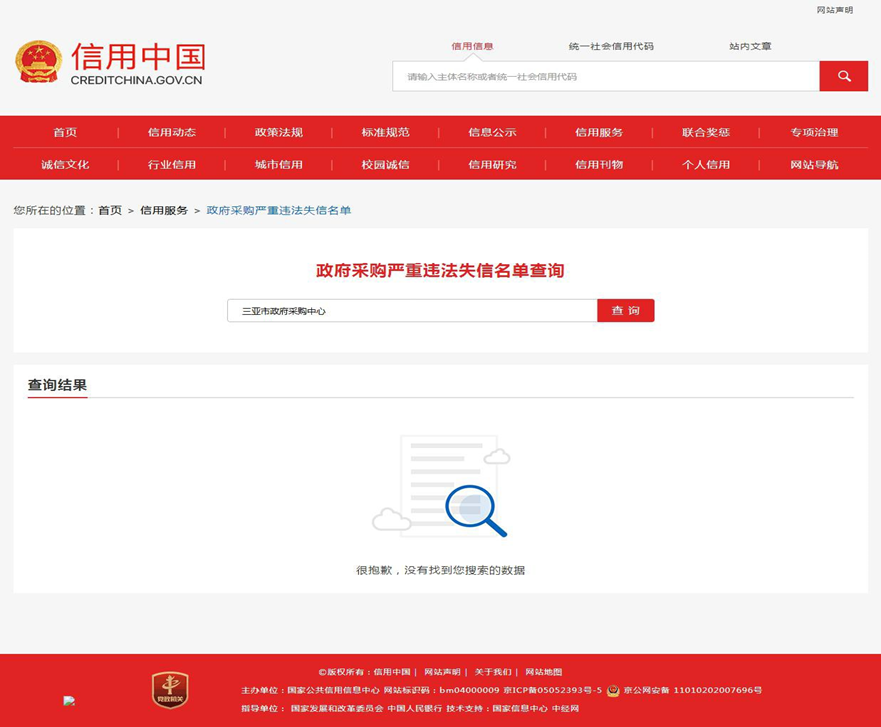 查询示范 4：政府采购严重违法失信行为记录名单（中国政府采购网）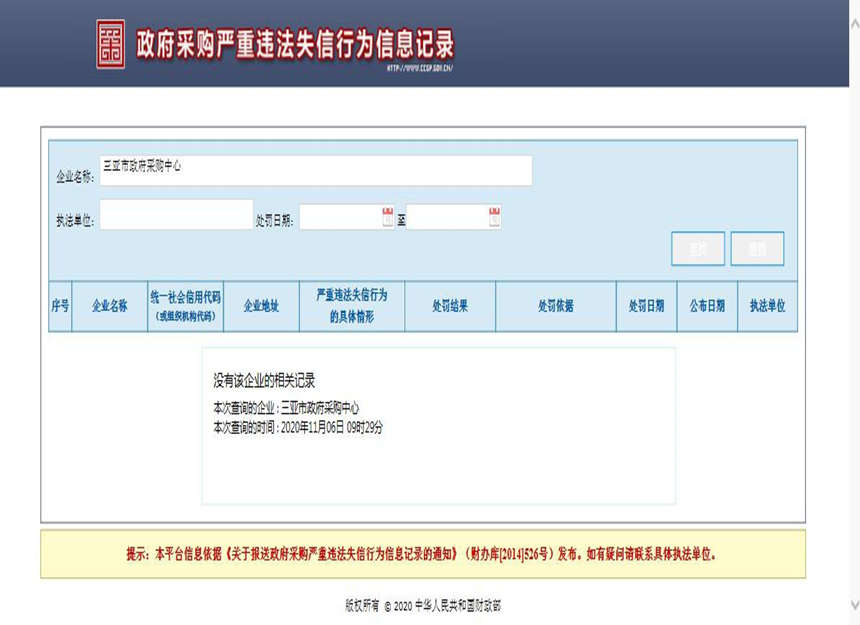 查询示范 5：信用报告（信用中国）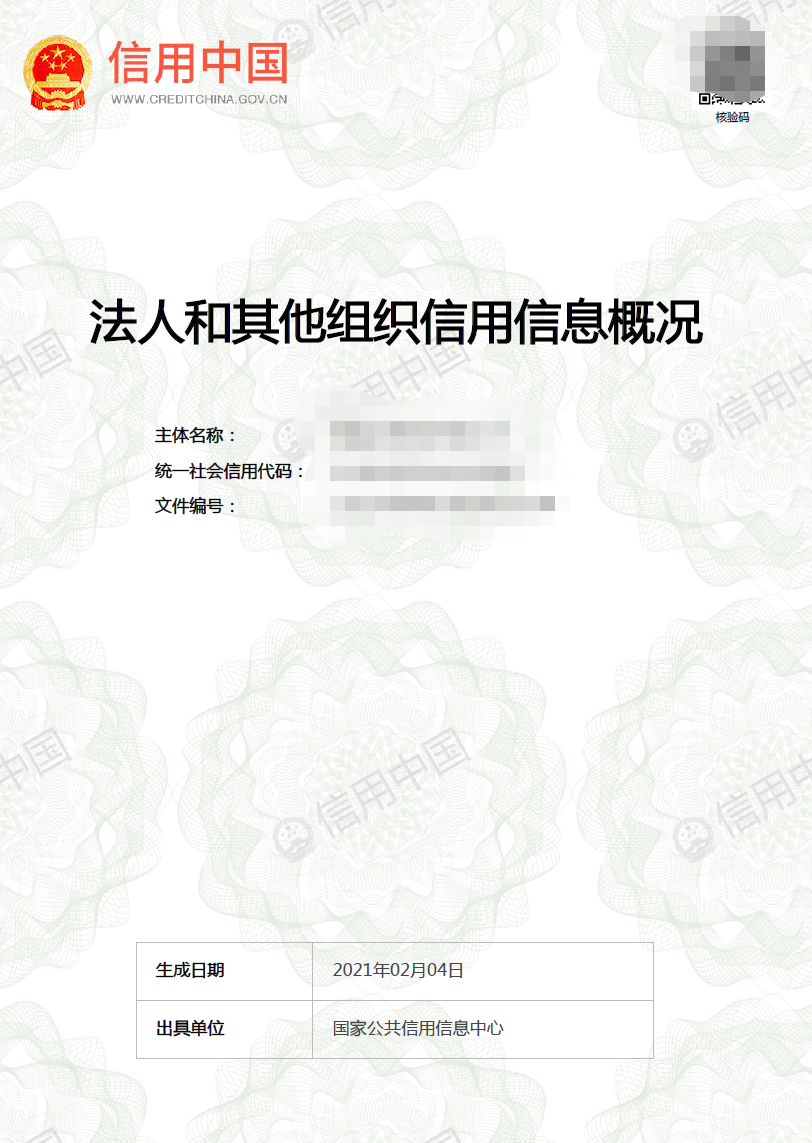 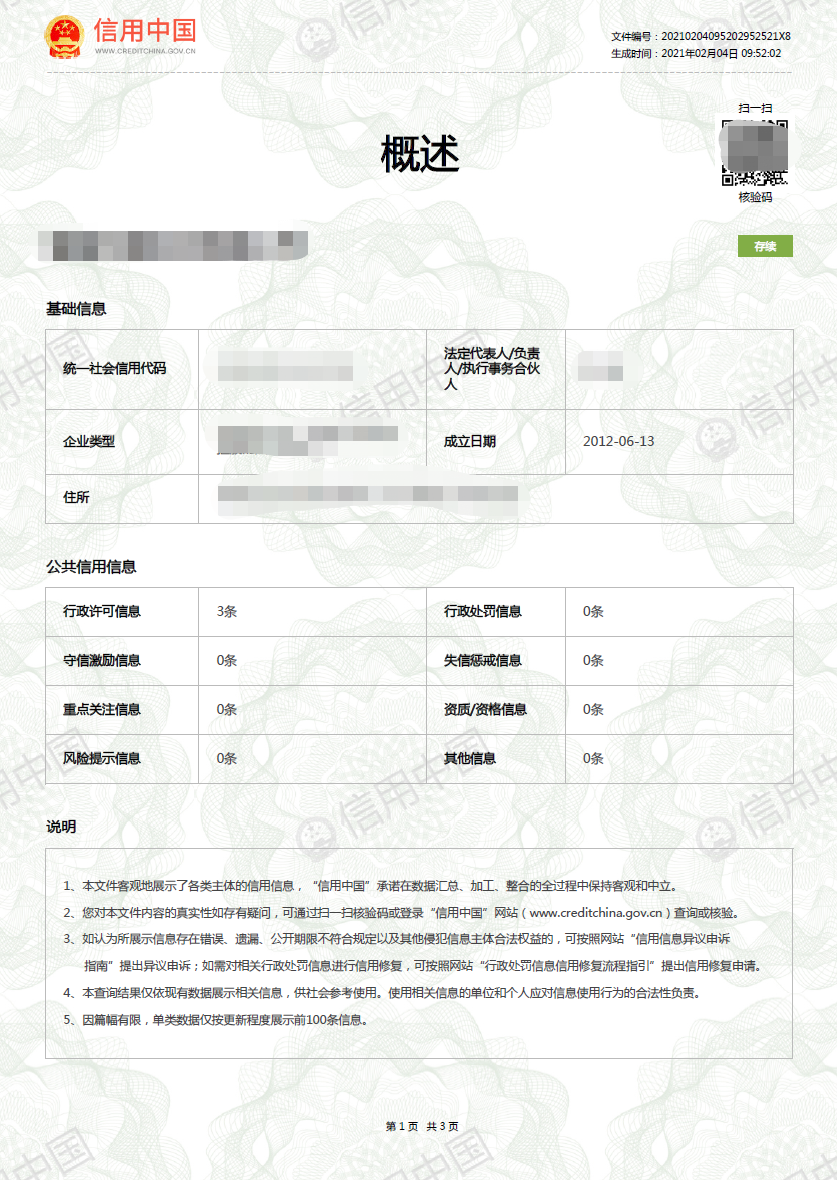 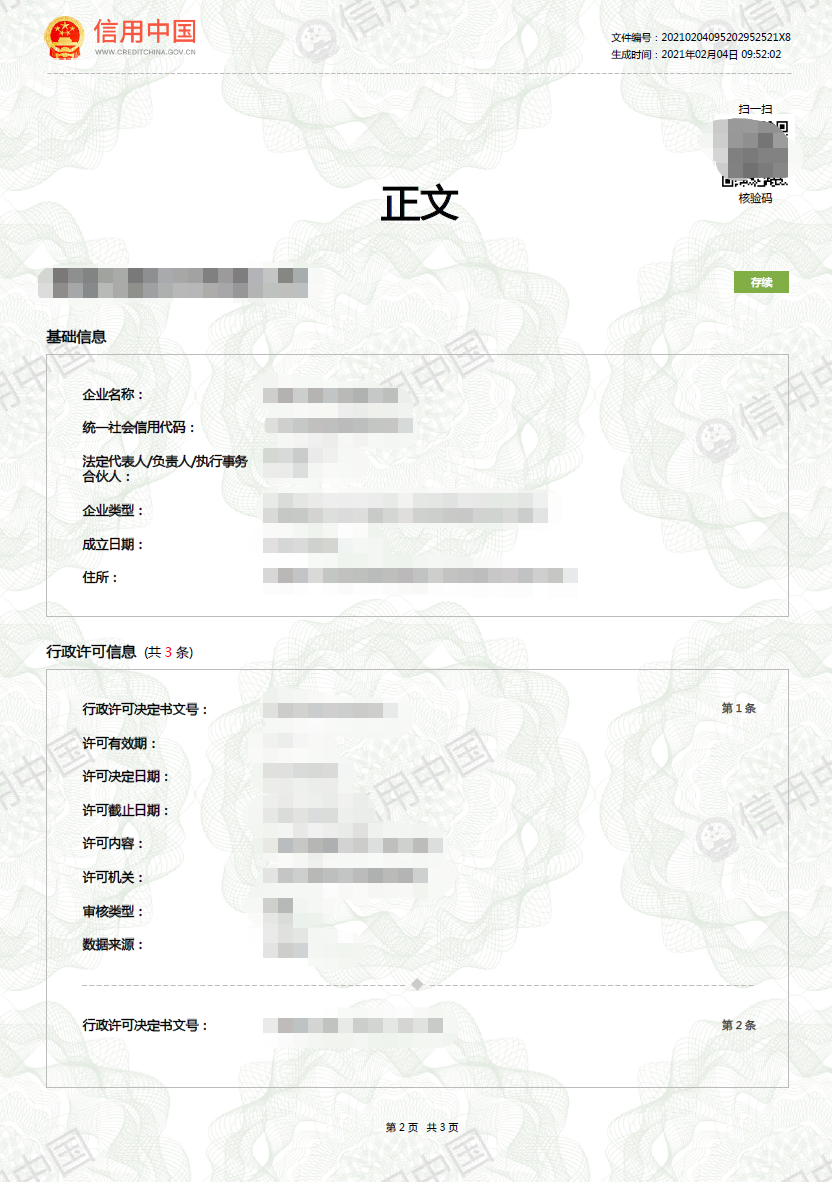 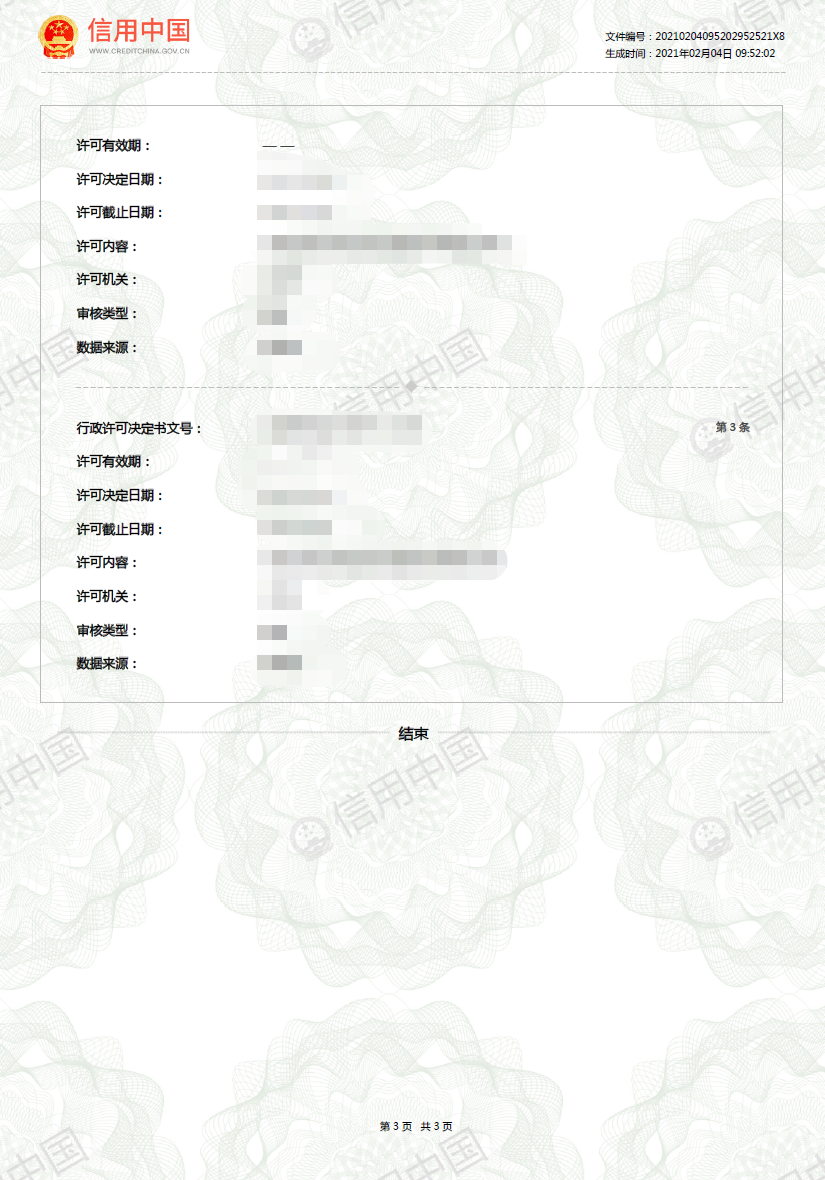 反商业贿赂承诺书反商业贿赂承诺书我公司郑重承诺：在            的采购活动中，我公司保证做到：一、公平竞争参加本竞争性谈判项目。二、杜绝任何形式的商业贿赂行为。不向国家工作人员、政府采购代理机构工作人员、评审专家及其亲属提供礼品礼金、有价证券、购物券、回扣、佣金、咨询费、劳务费、赞助费、宣传费和宴请等；不为其报销各种消费凭证，不支付其旅游、娱乐等费用。三、若出现上述行为，我公司及参与谈判的工作人员愿意接受按照国家法律法规等有关规定给予的处罚。供应商：（填写名称并盖章）法人及授权代表：（签字或盖章） 日期：社保缴纳凭证及纳税凭证提供2021年以来任意一个月社保缴纳及纳税凭证。类似业绩一览表注：报价人（仅限于报价人自己实施的）以上业绩需提供完整的合同复印件。报价人：（填写名称并盖章）法定代表人（或授权代理人）：（签字或盖章）日  期：      年  月  日附：类似业绩合同具有履行合同所必需的设备和专业技术能力承诺书致：三亚市信息化基础设施投资建设发展有限公司我单位参与贵单位组织的屯昌县（屯城、坡心、新兴）派出所执法办案区设备采购项目（第二次）采购活动，现承诺具有履行合同所必需的设备和专业技术能力，如有虚假承诺，愿承担一切法律责任。特此承诺。报价人：（填写名称并盖章）法定代表人（或授权代理人）：（签字或盖章）日  期：      年  月  日项目实施方案格式请自拟15.报价单位认为需要提供的其它材料如项目服务方案、运维方案、售后服务方案等（格式由报价单位自拟）。名称内容报价单位名称报价金额（小写）报价金额（大写）交付期合同签订后40日历天内到货并安装调试完成免费质保期免费保修2年，自项目验收通过之日起计算序号项目名称技术参数及要求品牌型号单位数量单价合价备注1234年份用户名称项目名称完成时间合同金额（元）完成项目质量备注